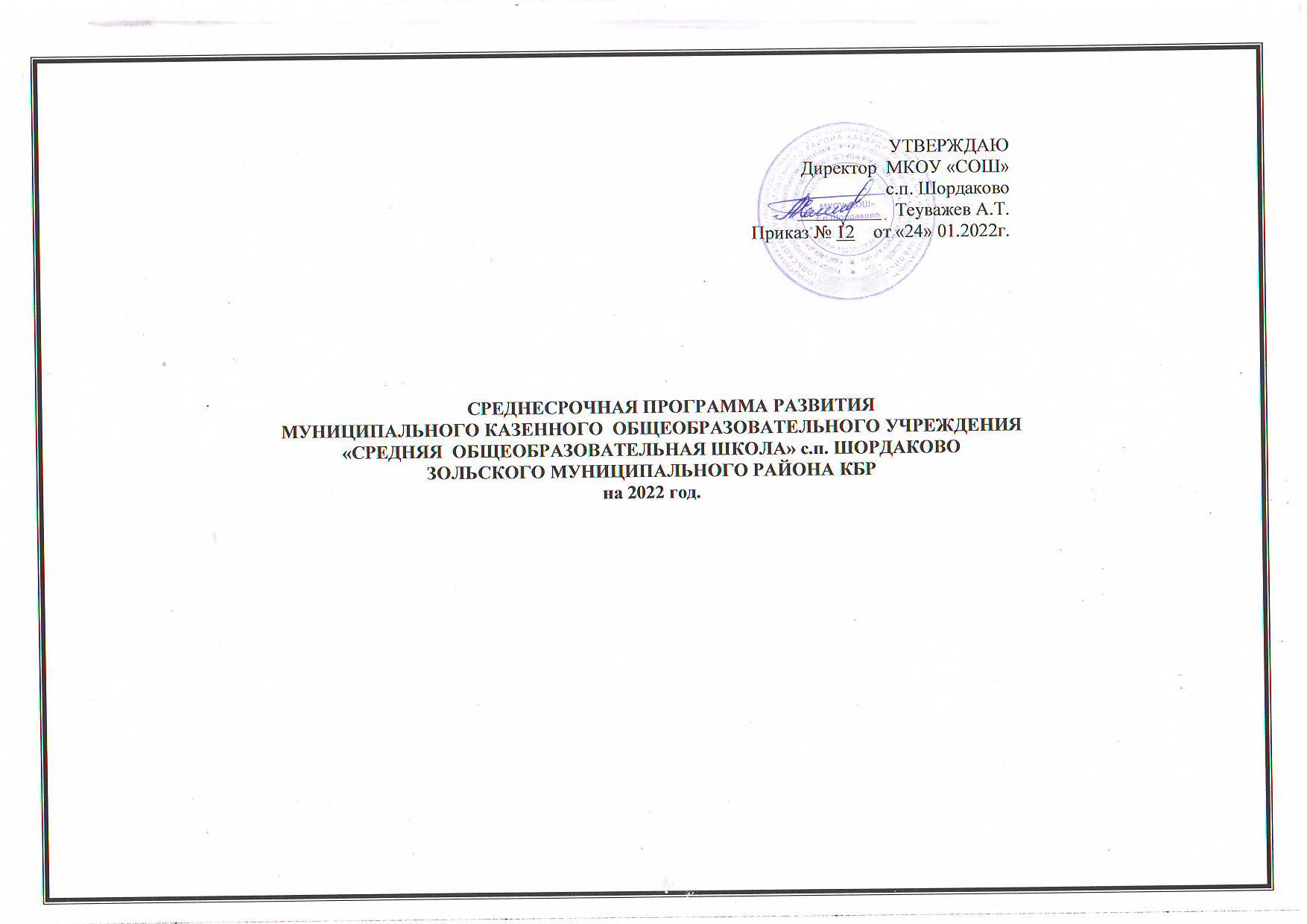 2 . Паспорт программы.3. ОСНОВНОЕ СОДЕРЖАНИЕ3.1 Основные цель и задачи Среднесрочной программы, сроки и этапы ее реализации, переченьцелевых индикаторов и показателей, отражающих ход ее выполненияЦель: Повышение качества образования в МКОУ «СОШ» с.п. Шордаково  путем реализациикомплекса мероприятий, направленных на создание образовательной среды, способствующейформированию личной успешности каждого обучающегося.Указанная цель будет достигнута в процессе решения следующих задач:Задачи:-Эффективное использование кадровых, материально-технических ресурсов для обеспечения высокогокачества образования, его доступности, удовлетворения образовательных потребностей обучающихся,запросов семьи и общества.-Создание условий для самоопределения, выявления и реализации индивидуальных возможностей каждогоребенка, поиск и поддержка одаренных и талантливых детей.-Формирование и совершенствование педагогических компетенций, развитие кадрового потенциалашколы.-Совершенствование материально-технической базы школы для обеспечения высокого качестванепрерывного образовательного процесса.Реализация программы работы с обучающимися, имеющими низкую учебную мотивацию.Следующие цели и задачи в отношении установленных рисков будут решены ОО до конца 2021 года:Риск 1Низкий уровень оснащения школыЦель: Повышение к 2022 году уровня оснащения школы, способствовавшего повышению качестваобразования за счет эффективного использования всех компонентов информационно-образовательнойсреды.Задачи:- Модернизировать материально-техническую базу.-Осуществить информатизацию образовательного процесса.Риск 2Высокая доля обучающихся с ОВЗЦель: Создание в ОО к 2022 году условий для лиц с ОВЗ и оказание помощи детям этой категории восвоении образовательной программы и психологической коррекции недостатков в развитии.Задачи:-Обеспечить специальные кадровые условия.-Организовать повышение профессионального мастерства через курсы повышения квалификациипедагогов-предметников, работающих с детьми ОВЗ.- Приобрести учебники для обучающихся с ОВЗ.Риск 3Низкое качество преодоления языковых и культурных барьеровЦель: Обеспечение эффективного устойчивого развития единой образовательной среды школы,способствующей их всестороннему развитию на основе формирования ключевых языковыхкомпетентностей, развитие социально-педагогического партнерства, способствующего включениюобучающихся, испытывающих трудности в преодолении языковых и культурных барьеров в социальнокультурное пространство школы, города, республики.Задачи:-Создать более комфортные условия для повышения качества образования учащихся их социальнойадаптации в целом к жизни в школе, городе, а также их мягкой интеграции в городское сообщество.-Способствовать освоению учащимися образовательных программ, формированию культурнойкомпетентности обучающихся.-Способствовать воспитанию коммуникативной культуры учащихся, умению общаться спредставителями разных культур, воспитанию толерантного сознания обучающихся школы.-Организовать активное включение родителей учащихся в процесс адаптации.Риск 2 Высокая доля обучающихся с ОВЗЦель: Создание в ОО к 2022 году условий для лиц с ОВЗ и оказание помощи детям этой категории восвоении образовательной программы и психологической коррекции недостатков в развитии.Показатели:- соответствие рабочих программ учебных предметов, коррекционных курсов требованиям ФГОС ОВЗ,ФГОС НОО, ФГОС ООО;- доля педагогических работников (в том числе специалистов школьной службы психологопедагогического сопровождения), реализующих адаптированные основные общеобразовательныепрограмм, прошедших повышение квалификации по программам, направленным на совершенствованиепсихолого-педагогического сопровождение детей с ограниченными возможностями здоровья, обучениетехнологиям работы с детьми с ОВЗ, от общего числа педагогических работников ОО, реализующихАООП;- доля обучающихся с ОВЗ, участвующих в конкурсах, олимпиадах, соревнованиях, выставках различногоуровня (муниципального, регионального, федерального), от общего числа обучающихся по АООП;- доля обучающихся по АООП, а также обучающихся, испытывающих трудности в освоении основныхобщеобразовательных программ, развитии и социальной адаптации, охваченных своевременной икачественной психолого-педагогической помощью, от общего числа обучающихся по АООП;- соответствие числа штатных единиц специалистов службы психолого-педагогического сопровождениядля работы с обучающимися по АООП (педагог-психолог, учитель-дефектолог, учитель-логопед, тьютор)требованиям действующего законодательства в сфере образования;- доля родителей (законных представителей) обучающихся по АООП, положительно оценивших качествоуслуг психолого-педагогической и консультативной помощи, от общего числа обратившихся заполучением услуги.Риск 3 Низкое качество преодоления языковых и культурных барьеровЦель: Обеспечение эффективного устойчивого развития единой образовательной среды школы,способствующей их всестороннему развитию на основе формирования ключевых языковыхкомпетентностей, развитие социально-педагогического партнерства, способствующего включениюобучающихся, испытывающих трудности в преодолении языковых и культурных барьеров в социальнокультурное пространство школы, города, республики.Показатели:- доля обучающихся, демонстрирующих положительную динамику в освоении образовательнойпрограммы;- наличие Положения по работе с обучающимися, испытывающими трудности в преодолении языковых икультурных барьеров;- доля обучающихся, принявших участие в социально значимой деятельности школы путем участия вобщественных делах класса, школы, города, региона, в интеллектуальных олимпиадах, конкурсах;- количество (доля) обучающихся, испытывающих трудности в преодолении языковых и культурныхбарьеров, подтвердивших свои оценки на ВПР.3.2 МЕРОПРИЯТИЯ СРЕДНЕСРОЧНОЙ ПРОГРАММЫ И НАПРАВЛЕНИЯ, ОБЕСПЕЧИВАЮЩИЕРЕАЛИЗАЦИЮ ЕЕ ЗАДАЧ3.3 МЕХАНИЗМ РЕАЛИЗАЦИИ ПРОГРАММЫ-Руководителем программы является директор МКОУ «СОШ » с.п Шордаково, который несетперсональную ответственность за ее реализацию, конечные результаты, целевое и эффективноеиспользование выделяемых на выполнение программы финансовых средств, а также определяет формыи методы управления реализацией программы.- В ходе выполнения программы допускается уточнение целевых показателей и расходов на еереализацию, совершенствование механизма реализации программы.-Контроль исполнения программы осуществляет муниципальный координатор, куратор проекта «500+»,директор школы.- Программа реализуется за счёт взаимодействия всех заинтересованных лиц на основе планирования идополнительного создания программ и проектов.По каждому фактору, диагностируемому в рисковом профиле, разработана программа:Программа повышения уровня материально-технического оснащения МКОУ «СОШ» с.п. Шордаково;Программа «Одаренный ребенок»;Программа социально-культурной и языковой адаптации учащихся и их семей в МКОУ «СОШ»с.п. Шордаково;Программа по преодолению рисков учебной неуспешности у обучающихся МКОУ «СОШ»с.п. Шордаково;- Мероприятия по реализации программы являются основой годового плана работы школы.- Информация о ходе реализации Программы в целом и отдельных антирисковых программ регулярнопредставляется на заседании педагогического совета.- Сотрудничество участников программы (муниципальный координатор, куратор школы МКОУ «СОШ» с.п. Шордаково) осуществляется при помощи телефонной связи, ВКС, мессенджеров, посредством электронной почты.- Реализация Программы предусматривает формирование рабочих документов, связанных с перечнемпервоочередных работ, вытекающих из системы мероприятий Программы, с разграничением функций исполнителей.Наименование программыСреднесрочная программа развития МКОУ «СОШ»  с.п. Шордаково на 2022г.Цель ПрограммыЦель: Повышение качества образования в МКОУ «СОШ» с.п. Шордаково путем реализации комплекса мероприятий, направленных на создание образовательной среды, способствующей формированию личной успешности каждого обучающегося.Задачи ПрограммыЗадачи:-Эффективное использование кадровых, материально-техническихресурсов для обеспечения высокого качества образования, егодоступности, удовлетворения образовательных потребностейобучающихся, запросов семьи и общества.-Создание условий для самоопределения, выявления и реализациииндивидуальных возможностей каждого ребенка, поиск и поддержкаодаренных и талантливых детей.-Формирование и совершенствование педагогических компетенций,развитие кадрового потенциала школы.-Совершенствование материально-технической базы школы дляобеспечения высокого качества непрерывного образовательногопроцесса.-Реализация программы работы с обучающимися, имеющими низкуюучебную мотивацию.Целевые показатели и индикаторы ПрограммыРиск 1 Низкий уровень оснащения школыЦель: Повышение к 2022 году уровня оснащения школы,способствовавшего повышению качества образования за счетэффективного использования всех компонентов информационно-образовательной среды.Показатели:-наличие и перечень цифрового оборудования в ОО;- контракты (договоры) на поставку оборудования;-доля педагогических работников, прошедших повышение квалификациив дистанционной форме с использованием современных образовательныхтехнологий по программам «Цифровая образовательная среда», отобщего числа педагогических работников ОО;- доля педагогических работников, владеющих современными цифровымитехнологиями и использующими их в работе с обучающимися в рамкахпредметов математического, естественно-научного, техническогоциклов, от общего числа педагогических работников ОО;- доля обучающихся, обеспеченных учебниками в соответствии с ФГОС,от общей доли обучающихся ОО.Риск 2 Высокая доля обучающихся с ОВЗ, доля учителей испытывающих неуверенность при работе с обучающимися с ОВЗЦель: Создание в ОО к 2022 году условий для лиц с ОВЗ и оказаниепомощи детям этой категории в освоении образовательной программы ипсихологической коррекции недостатков в развитии.Показатели:- соответствие рабочих программ учебных предметов, коррекционныхкурсов требованиям ФГОС ОВЗ, ФГОС НОО, ФГОС ООО;- доля педагогических работников (в том числе специалистов школьнойслужбы психолого-педагогического сопровождения), реализующихадаптированные основные общеобразовательные программ, прошедшихповышение квалификации по программам, направленным насовершенствование психолого-педагогического сопровождение детей сограниченными возможностями здоровья, обучение технологиям работыс детьми с ОВЗ, от общего числа педагогических работников ОО,реализующих АООП;- доля обучающихся с ОВЗ, участвующих в конкурсах, олимпиадах,соревнованиях, выставках различного уровня (муниципального,регионального, федерального), от общего числа обучающихся по АООП;-доля обучающихся по АООП, а также обучающихся, испытывающихтрудности в освоении основных общеобразовательных программ,развитии и социальной адаптации, охваченных своевременной икачественной психолого-педагогической помощью, от общего числаобучающихся по АООП;- соответствие числа штатных единиц специалистов службы психологопедагогического сопровождения для работы с обучающимися по АООП(педагог-психолог, учитель-дефектолог, учитель-логопед, тьютор)требованиям действующего законодательства в сфере образования;- доля родителей (законных представителей) обучающихся по АООП,положительно оценивших качество услуг психолого-педагогической иконсультативной помощи, от общего числа обратившихся за получениемуслуги.Риск 3 Низкое качество преодоления языковых и культурных барьеровЦель: Обеспечение эффективного устойчивого развития единойобразовательной среды школы, способствующей их всестороннемуразвитию на основе формирования ключевых языковыхкомпетентностей, развитие социально-педагогического партнерства,способствующего включению обучающихся, испытывающих трудности впреодолении языковых и культурных барьеров в социально-культурноепространство школы, города, республики.Показатели:- доля обучающихся, демонстрирующих положительную динамику восвоении образовательной программы;- наличие Положения по работе с обучающимися, испытывающимитрудности в преодолении языковых и культурных барьеров;- доля обучающихся, принявших участие в социально значимойдеятельности школы путем участия в общественных делах класса,школы, города, региона, в интеллектуальных олимпиадах, конкурсах;- количество (доля) обучающихся, испытывающих трудности впреодолении языковых и культурных барьеров, подтвердивших своиоценки на ВПР.Методы сбора и обработкиинформацииДиагностика индивидуальных особенностей познавательных процессовобучающихся с рисками учебной неуспешности.- Посещение уроков с целью выявления объективности оцениванияобучающихся.- Проведение мониторинга качества образования.- Консультации, индивидуальные беседы с участниками образовательногопроцесса.- Диагностика педагогических технологий, методик, приемов,используемых педагогами школы в образовательном процессе.-Диагностика педагогических технологий, методик, приемов,используемых педагогами школы в образовательном процессе дляпреодоления языковых и культурных барьеров.Сроки и этапы реализациипрограммыПервый этап (I квартал 2022 года)- Аналитико-диагностический (подготовительный).Цель: проведение аналитической и диагностической работы.Второй этап (II квартал 2022 года)- Экспериментально-внедренческийЦель: определение концепции развития ОО, разработка среднесрочнойпрограммы развития ОО, разработка и внедрение целевых подпроектов.Третий этап (II-III квартал 2022 года)- Промежуточного контроля и коррекцииЦель: отслеживание и корректировка результатов реализации программы,апробация и экспертная оценка информационного обеспеченияобразовательного процесса. Четвертый этап (IV квартал 2022 года – I квартал 2023 года)- Полная реализации проекта (заключительный).Цель: подведение итогов реализации проекта, распространение опытаработы.Перечень подпрограммПрограммыПрограмма по преодолению низкой учебной мотивации обучающихся.Программа по преодолению высокой доли обучающихся с рисками учебнойнеуспешностиОжидаемые конечныерезультаты реализациипрограммыРиск 1 Низкий уровень оснащения школыРиск 2 Высокая доля обучающихся с ОВЗСнижение доли учителей, испытывающих неуверенность при работе собучающимися с ОВЗ с 8% до 5%Риск 3 Низкое качество преодоления языковых и культурных барьеровСнижение доли обучающихся с рисками по преодолению языковых икультурных барьеров с 24 % до 10%Увеличение доли педагогов, использующих в ежедневной практике преподаванияэффективные технологии, формы, методы и средства обучения.ИсполнителиАдминистрация, педагогический коллектив школыПорядок управленияреализацией ПрограммыАдминистрация школы, куратор и муниципальный координатор.Направление в соответствии с рискомЗадачаМероприятиеСроки реализац ииПоказатели реализацииОтветственныеУчастникиНизкий уровень оснащения школыМодернизирова ть материальнотехническую базу Осуществить информатизац ию образовательн ого процессаОбновление технических средств обучения и компьютерного оборудования (в том числе в рамках федерального проекта «Цифровая образовательная среда»)3-4 кварталы 2022 года Количество компьютеров (ноутбуков), используемых в учебных целях;  наличие и перечень цифрового оборудования в ОО;  контракты (договора) на поставку оборудованияДиректор ООПедагогический коллективМодернизирова ть материальнотехническую базуУкрепление материальнотехнической базы кабинетов, необходимых для психологопедагогического сопровождения и индивидуальной коррекционной работы с обучающимися ограниченными возможностями здоровья3-4 кварталы 2022 годаНаличие и перечень оборудования в ОО, необходимого для психологопедагогического сопровождения обучающихся с ОВЗДиректор ООПедагогический коллективОрганизация профессиональ ной подготовки педагогических работников по программам «Цифровая образовательн ая среда»Повышение профессиональной компетентности педагогических работников по использованию компьютерных и технических средств для внедрения современных образовательных технологий в ОО (в том числе через программы повышения квалификации, наставничество)Июнь-август 2022 годаКоличество педагогических работников, прошедших повышение квалификации в дистанционной форме с использованием современных образовательных технологий по программам «Цифровая образовательная среда», от общего числа педагогических работников ООЗаместитель директора по УВРПедагогический коллективПополнить библиотечный фонд учебниками и пособиями в соответствии с требованиями ФГОСОбеспечение обучающихся учебниками и наглядными средствами обучения в соответствии с требованиями ФГОСмай-август 2022Количество учебников и наглядных средств обучения в соответствии с требованиями ФГОСДиректор ОО Заместитель директора по УВРПедагогический коллективВысокая доля обучающихся с ОВЗОрганизовать независимую экспертизу рабочих программ учебных предметов, коррекционных курсов АООП на соответствие требованиям ФГОС.Экспертиза и актуализация рабочих программ учебных предметов на 2021-2022 учебный год, коррекционных курсов АООП на соответствие требованиям ФГОСиюнь 2022 годаНаличие рабочих программ учебных предметов, коррекционных курсов АООП, соответствующих ФГОСЗаместитель директора по УВРПедагогический коллективОрганизовать повышение профессионального мастерства через курсы повышения квалификации педагогов-предметников, работающих с детьми ОВЗ.Изучение профессиональны х затруднений педагогических работников по работе с детьми с ОВЗ, обеспечение профессиональной подготовки и методической помощи педагогическим работникам, реализующим АООПмай-июнь 2022 годаКоличествопедагогическихработников (в томчислеспециалистовшкольной службыпсихологопедагогического сопровождения,реализующихАООП,прошедшихповышениеквалификации попрограммам,направленным насовершенствованиепсихолого-педагогическогосопровождениядетей с ограниченнымивозможностямиздоровья, обучениетехнологиямработы с детьми Заместитель директора по УВРПедагогический коллективОбеспечить специальные кадровые условияОбеспечение эффективного психолого-педагогического сопровождения обучающихся с ОВЗ (организация работы логопедической службы, консультативно-диагностической службы, психолого-педагогического консилиума)Май-декабрь 2022года-Количествообучающихся поАООП,охваченныхсвоевременной икачественнойпсихолого-педагогическойпомощью);-численностьштатных единицспециалистовслужбыпсихолого-педагогическогосопровождениядля работы собучающимися поАООП (педагог-психолог,учитель-логопед) вштатном расписании.Директор ООПедагогический коллективНизкое качество преодоления языковых и культурных барьеровПровестидиагностикууровня учебноймотивацииПроведениедиагностикиуровня учебноймотивации средиобучающихся,имеющихтрудности впреодоленииязыковых икультурныхбарьеровМай-декабрь 2022годаКоличествообучающихся,демонстрирующихположительнуюдинамику восвоенииобразовательнойпрограммыЗаместитель директора по УВРПедагогический коллективУкрепитьнормативноправовую базуРазработкалокального актапо работе собучающимися,испытывающимитрудности впреодоленииязыковых икультурныхбарьеровМай 2022 годаналичиеПоложения поработе собучающимися,испытывающимитрудности впреодоленииязыковых икультурныхДиректор ООПедагогический коллективОбеспечитьпсихологический комфортобучающихся вурочной ивнеурочнойдеятельностиОрганизация ипроведениеуроков, накоторых создается«ситуация успеха»для всехобучающихсяПостоянноУровеньудовлетворенностиобучающихсяшкольной жизньюЗаместитель директора по УВРПедагогический коллективОрганизоватьболееэффективнуюработу собучающимися,испытывающими трудностив преодоленииязыковых икультурныхбарьеров;Участие всоциальнозначимойдеятельностишколы путемучастия вобщественныхделах класса,школы, города,региона, винтеллектуальныхолимпиадах,конкурсахПостоянно Количествообучающихся,принявших участиев общественныхделах класса,школы, города,региона, винтеллектуальныхолимпиадахЗаместитель директора по УВРПедагогический коллективОрганизоватьповышениеквалификациипедагоговУчастие педагоговв методическихвебинарах попреодолениюрисков,организованныПостоянноКоличествопедагогов,принявших участиев вебинарахДиректор ООПедагогический коллективПровестианализвыполненияВсероссийскихпроверочныхработрезультатовГИААнализвыполненияобучающимисяВПРАнализрезультатов ГИАМай-июнь2022года-Количествообучающихся,подтвердившихсвои отметки наВПР;- количествовыпускников 9-хклассов,получившихаттестат обосновном общЗаместитель директора по УВРПедагогический коллектив